ARTS PLASTIQUES						        Œufs en 3D1 – Voir la vidéo en ouvrant le lien https://youtu.be/aEn0qVStUa42- Découpe les œufs dessinés ci-dessous et décore-les.     En t’aidant de la vidéo, prépare des œufs en 3 dimensions.     Répète la procédure plus qu’une fois pour avoir plusieurs œufs.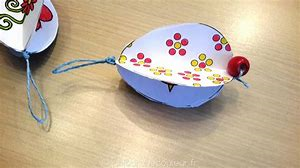 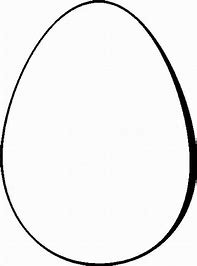 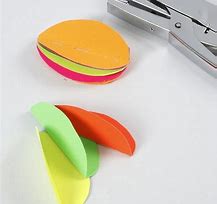 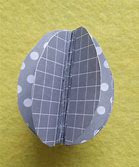 Collège des Dominicaines de notre Dame de la Délivrande – Araya-Classe : CE1                                                                   Avril 2020 – 1ère semaineNom : ________________________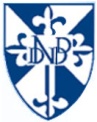 